  Bestuurlijk Jaarverslag 2019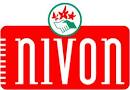 Het bestuur bestond  na de vorige ledenvergadering ( 16 maart) uit de leden:Anton Cramer 	Voorzittervacature,		secretaris.Corri Veldkamp, 	penningmeester.Ria Ter Haar		algemeen bestuurslidHet leden aantal van de vereniging was begin 2018 	257 En aan het eind van het jaar					310 Het bestuur vergaderde 5 maal. Hierbij waren ook de vergaderingen samen met de activiteitencommissie.De activiteitencommissie is in 2019 heel actief geweest. De groep bestond uit 5 aan het eind van het jaar met 6 personen die gedurende het jaar activiteiten hebben georganiseerd. Ledendag:  2019
De dag begon met koffie drinken bij van der Valk, De Anningahof, een beeldentuin, stond vervolgens op het programma en aan het eind van de dag werd er gezamenlijk gegeten.Anton heeft de Nivon Raad bezocht. Corri was betrokken bij de vergadering van regio Noord.Al met al een goed jaar voor onze Nivon Zwolle club.Zwolle 3-3-20